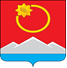 АДМИНИСТРАЦИЯ ТЕНЬКИНСКОГО ГОРОДСКОГО ОКРУГАМАГАДАНСКОЙ ОБЛАСТИР А С П О Р Я Ж Е Н И Е       24.03.2021 № 63-ра                 п. Усть-ОмчугО проведении Дня местного самоуправленияв 2021 годуРуководствуясь Указом Президента Российской Федерации                          от 10 июня 2012 г. № 805 «О Дне местного самоуправления» и распоряжением губернатора Магаданской области от 29 января 2021 года № 11-р «О проведении Дня местного самоуправления в 2021 году», в целях укрепления института местного самоуправления, развития демократии и гражданского общества:Утвердить План мероприятий Тенькинского городского округа,  посвященных Дню местного самоуправления в 2021 году, согласно приложению № 1 к настоящему распоряжению.Обеспечить освещение всех проводимых мероприятий, в рамках Дня местного самоуправления, в средствах массовой информации, интернет-ресурсах.3. При проведении мероприятий строго соблюдать меры по предотвращению новой коронавирусной инфекции (COVID-19).4. Провести 23 апреля 2021 года День дублера.4.1. Утвердить План проведения Дня дублера, согласно приложению № 2к настоящему распоряжению.                                   4.2. Утвердить форму анкеты участника в Дне дублера, согласно приложению № 3 к настоящему распоряжению.4.3. Утвердить Перечень должностей для участия в Дне дублера согласно приложению № 4 к настоящему распоряжению.4.4. Утвердить состав рабочей группы по подготовке и проведению Дня дублера согласно приложению № 5 к настоящему распоряжению.4.5. Работникам, участвующим в Дне дублера, подготовить индивидуальные планы работ дублеров к 15 апреля 2021 года и представить главе Тенькинского городского округа на утверждение.4.6. Управлению образования и молодежной политики администрации Тенькинского городского округа обеспечить реализацию мероприятия по проведению Дня дублера за счет средств, предусмотренных в муниципальной программе «Молодежь Тенькинского городского округа» на 2020 – 2022 годы».5. Провести с 19 апреля 2021 года по 16 мая 2021 года месячник «Молодой избиратель», согласно приложению № 6 к настоящему распоряжению.6. Контроль за исполнением настоящего распоряжения оставляю за собой.7. Настоящее распоряжение вступает в силу с момента подписания и подлежит официальному опубликованию (обнародованию).И. о. главы Тенькинского городского округа 			           Е.Ю. РеброваПлан мероприятий, посвященных Дню местного самоуправления, апрель 2021 Тенькинский городской округ_________________________План проведения Дня дублера___________________формаАнкета участника в Дне дублера_______________________Переченьдолжностей для участия в Дне дублераГлава Тенькинского городского округа; Первый заместитель главы администрации Тенькинского    городского округа;Заместитель главы администрации Тенькинского городского округа;Руководитель комитета экономики и стратегического развитияТерритории администрации Тенькинского городского округа;Руководитель управления образования и молодежной политики администрации Тенькинского городского округа;Руководитель комитета по управлению муниципальным Имуществом администрации Тенькинского городского округа;Начальник отдела по делам ГО и ЧС администрации Тенькинского городского округа;Начальник отдела культуры администрации Тенькинского городского округа;Председатель Собрания представителей Тенькинского городского округа; Директор МКУ «Тенькинский эксплуатационный центр»                                            ____________________Составрабочей группы по подготовке и проведению Дня дублера____________________________План проведения месячника «Молодой избиратель» в Тенькинском городском округе на 2021 год  _________________Приложение № 1Утвержденраспоряжением администрации Тенькинского городского округа Магаданской областиот 24.03.2021 № 63-ра№ п/пМероприятие/Формат проведенияДата проведенияМесто проведенияОтветственные(ФИО, должность, контактный телефон)1«Быть добру!»Отчетный творческий концерт хореографической группы «Самородки», в рамках «Дня мецената»23 апреля18:00 Зрительный зал ЦДиНТ п. Усть-ОмчугИ.К. Шевченко, начальник отдела культуры, 8 (41344) 2-26-64,И.Е. Беденко, руководитель управления образования и молодежной политики, 8 (41344) 3-04-442Месячник «Молодой избиратель»цикл мероприятий, направленных на формирование активной гражданской позиции у молодежи, своих избирательных прав и обязанностей и т.п.(приложение №6 – «План мероприятий месячника «Молодой избиратель»)19 апреля-16 мая Населенные пункты ТГОН.С. Ким, председатель ТИК, 8 (41344) 3-04-32,Е.Ю. Деревянкина, главный специалист сектора молодежной                                                           политики управления образования и молодежной политики, 8 (41344) 3-04-433«День дублера»23 апреля Администрация ТГОЕ.Ю. Реброва, первый заместитель главы администрации Тенькинского городского округа, 8 (41344) 3-04-01, И.Е. Беденко, руководитель управления образования и молодежной политики, 8 (41344) 3-04-44, О.Г. Константинова, начальник отдела по организационному и информационному обеспечению, 8 (41344) 3-04-034«Местная власть. Прямой диалог»Открытые уроки для старшеклассников с участием главы округа, представителей депутатского корпуса, местной власти9 апреля – МБОУ «СОШ в п. Усть-Омчуг»;16 апреля – МБОУ «СОШ п. Омчак»Школы п. Усть-Омчуг и п. ОмчакЕ.Ю. Реброва, первый заместитель главы администрации Тенькинского городского округа 8 (41344) 3-04-01, И.Е. Беденко, руководитель управления образования и молодежной политики, 8 (41344) 3-04-44, Т.И. Вильданова, главный специалист территориальной администрации п. Омчак, 8(41344) 54-3-83, В.Д. Алдошина, председатель Собрания представителей ТГО, 8 (41344) 2-24-446«Власть на местах»Оформление тематических стендов АпрельОбразовательные учреждения, библиотеки ТГО И.К. Шевченко, начальник отдела культуры, 8 (41344) 2-26-64, И.Е. Беденко, руководитель управления образования и молодежной политики, 8 (41344) 3-04-447«Спорт объединяет!»Спортивные соревнования между командой администрации, депутатов и населения (молодежь, средний возраст, пенсионеры)21 апреля18:00Е.Ю. Реброва, первый заместитель главы администрации Тенькинского городского округа, 8 (41344) 3-04-01, В.Д. Алдошина, председатель Собрания представителей ТГО, 8 (41344) 2-24-44 , Ю.В. Шаталина, и.о. главного специалиста сектора физ.культуры и спорта8«Идем в народ»Общественно-политическая акция, встреча представителей местной власти, депутатского корпуса, правоохранительных органов (участковые) с населением на открытых площадках (придомовая территория и т.д.), с участием СМИ, общественных организаций15-30 апреля:16 апреля – п. Омчак, п. Транспортный;19 апреля – п. Усть-Омчуг;30 апреля – п. МадаунНаселенные пункты ТГОЕ.Ю. Реброва, заместитель главы администрации по вопросам социальной политики, 8 (41344) 3-04-01, Т.И. Вильданова, главный специалист территориальной администрации п. Омчак, 8(41344) 54-3-83, М.В. Чаброва, главный специалист территориальной администрации п. Мадаун, 8 (41344) 3-04-51, С.С. Лысенко, 8 (41344) 92-2-27, главный специалист территориальной администрации п им. Гастелло, В.Д. Алдошина, председатель Собрания представителей ТГО, 8 (41344) 2-24-44, О.Г. Константинова, начальник отдела по организационному и информационному обеспечению, 8 (41344) 3-04-03, А.И. Маликов, начальник Отд МВД РФ по Тенькинскому району, 8 (41344) 2-40-019«Я – гражданин! Имею право!»Тематическая викторина (местное самоуправление, выборы) для учащихся и дошкольников, с участием сотрудников прокуратуры20-30 апреляОбразовательные учреждения ТГО, модельная библиотека п. Усть-ОмчугИ.Е. Беденко, руководитель управления образования и молодежной политики, И.К. Шевченко, начальник отдела культуры, 8 (41344) 2-26-64, 8 (41344) 3-04-44, В.В.Бегашев, и.о. прокурора Тенькинского района, 8 (41344) 2-22-4410«Всегда на связи»Прямая линия с участием руководителей структурных подразделений администрацииАпрельНаселенные пункты ТГОЕ.Ю. Реброва, первый заместитель главы администрации Тенькинского городского округа, 8 (41344) 3-04-01,О.Г. Константинова, начальник отдела по организационному и информационному обеспечению, 8 (41344) 3-04-0311Торжественный прием главы ТГО в рамках празднования Дня местного самоуправления, награждение и чествование лучших сотрудников-муниципалов21 апреля11:30Администрация ТГОЕ.Ю. Реброва, первый заместитель главы администрации Тенькинского городского округа, 8 (41344) 3-04-01, И.К. Шевченко, начальник отдела культуры, 8 (41344) 2-26-64, О.Г. Константинова, начальник отдела по организационному и информационному обеспечению, 8 (41344) 3-04-03Приложение № 2Утвержден распоряжением администрации Тенькинского городского округа Магаданской областиот 24.03.2021 № 63-ра22 апреля 2021 года22 апреля 2021 года22 апреля 2021 годаВремяМероприятияОтветственный17:00- 17:45- организационное собрание с участниками и организаторами Дня дублера, рассмотрение анкет участников  Дня дублера (актовый зал)                                      Е.Ю. Реброва,И.Е. Беденко 17:00- 17:45- представление руководителей и дублеров, представление плана Е.Ю. Реброва,И.Е. Беденко 23 апреля 2021 года23 апреля 2021 года23 апреля 2021 года09:00-09:30Аппаратное совещание (актовый зал)         Е.Ю. Реброва,И.Е. Беденко09:30 –12:30 Работа дублеров по индивидуальным планам           Участники Дня дублера12:30-14:00Перерыв на обед14:00 –14:30Составление отчетов о работе с дублерами дублеры14:30-15:00Подведение итогов Дня дублера, вручение сертификатов (актовый зал)Е.Ю. Реброва,И.Е. БеденкоО.Г. Константинова,Е.Ю. ДеревянкинаПриложение № 3Утверждена распоряжением администрации Тенькинского городского округа Магаданской областиот 24.03.2021 № 63-раФамилия Имя ОтчествоДата рождения (число, месяц, год)Домашний адрес, контактные телефоныВ каком классе обучаетесь?Какую должность хотели бы дублировать?Подпись, датаПриложение № 4Утвержденраспоряжением администрации Тенькинского городского округа Магаданской областиот 24.03.2021 № 63-раПриложение № 5Утвержденраспоряжением администрации Тенькинского городского округа Магаданской областиот 24.03.2021 № 63-раЕ.Ю. Реброва -первый заместитель главы администрации Тенькинского городского округа, старший рабочей группы;И.Е. Беденко -руководитель управления образования и молодежной политики администрации Тенькинского городского округа;Н.В. Осмоловская- главный специалист отдела по организационному и информационному обеспечению комитета по правовому и организационному обеспечению администрации Тенькинского городского округа;Е.Ю. Деревянкина-главный специалист управления образования и молодежной политики администрации Тенькинского городского округа;О.Г. Константинова                              -начальник отдела по организационному и информационному обеспечению комитета по правовому и организационному обеспечению администрации Тенькинского городского округа;В.И. Горчакова-директор МБОУ «Средняя общеобразовательная школа в п. Усть-Омчуг»;Е.Г. Волошина- заместитель директора по воспитательной работе МБОУ «Средняя общеобразовательная школа в п. Усть-Омчуг».Приложение № 6Утвержденраспоряжением администрации Тенькинского городского округа Магаданской областиот 24.03.2021 № 63-ра№ п/пНаименование мероприятияВремя и место проведенияКатегория участниковПредполагаемое количество (чел.)Организаторы мероприятия1.«Мы и выборы», информационные минутки19-23 апреля, учебные классы8-11 кл.25МБУДО «Тенькинский центр дополнительного образования детей»2.«Молодежь за выборы», избирательный квест19-23 апреля, учебные классы10-11 кл.34Избирательная комиссия3.«Молодежь и выборы», урок-презентация 19-23 апреля,учебные классы8-9 кл.51МБОУ «Средняя общеобразовательная школа в пос. Усть-Омчуг»4«Я-гражданин России», «Выборы-это важно», «Избирательное право России в разные эпохи», оформление информационных стендов19-23 апреля,рекреации здания8-11 кл.35Волонтерская группа «Милосердие» при МБУДО «Тенькинский центр дополнительного образования детей»5.«Азбука молодого избирателя», деловая игра 20 апреля,учебные классы5 – 7 кл.7МБОУ «Средняя общеобразовательная школа в пос. Омчак»6.«Сегодня-школьник, завтра-избиратель», беседа со старшеклассниками по вопросам избирательного права 23 апреля, учебные классы 8-10 кл.14МБОУ «Средняя общеобразовательная школа в пос. Омчак»7.«Час молодого избирателя», брифинг 26-30 апреля, учебные классы8 кл.16МБОУ «Средняя общеобразовательная школа в пос. Усть-Омчуг»8.«День молодого избирателя» - информационный стенд выставка14-16 мая,рекреации зданияМолодежь 14-30 лет15МБУК «Межпоселенческая централизованная библиотечная система» - филиал в пос. Омчак9.«Выборы – это важно!» - встреча с молодежью14 мая,помещение библиотекиМолодежь 14-30 лет25Избирательная комиссия, МБУК «Межпоселенческая централизованная библиотечная система»10.«День молодого избирателя» - буктрейлер, онлайн-мероприятие16 маяМолодежь 14-30 лет55МБУК «Межпоселенческая централизованная библиотечная система»11.«Тебе – молодой избиратель!» -  просветительская беседа с видеопрезентацией16 мая,помещение библиотекиМолодежь 14-30 лет15МБУК «Межпоселенческая централизованная библиотечная система» - филиал в пос. Омчак 